Celoroční družinová hra 2023/2024AHOJ ČESKO!aneb autem, pěšky po krajích a krásách České republiky.Jsme tu přece doma a svůj domov by měl každý z nás alespoň trošku znát. Prostřednictví celoroční družinové hry se holky a kluci hravou formou dovědí o krajích České republiky, jejich zajímavostech a místech, která jsou jako stvořená pro cíl rodinného nebo školního výletu. Při naší hře budeme pracovat s mapou, vyzkoušíme si vyhledávání v jízdních řádech, připomene si jak se chovat v přírodě, jak poskytnout první pomoc, ale hlavně, jak být dobrým kamarádem a tím správným parťákem na výlety!Budu se na Vás, děti, těšit a věřím, že si společně hru i ostatní aktivity užijeme.Miloslava Nedbalová - vychovatelka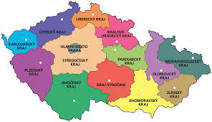 